Листування з органами ДПС можливо за допомогою:послуги Укрпошти 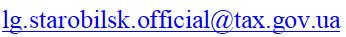 на електронну адресу Отримати консультацію можна за телефонами:отримання ідентифікаційного коду – (06461) 2-49-00;реєстрації та обліку платників, приймання звітності, реєстрація РРО, КОРО, РК – (06461) 2-40-07; отримання довідки про доходи – (06461) 2-49-00;реєстрація платників єдиного податку фізичних осіб – (06461) 2-40-07;щодо адміністрування податків і зборів з фізичних осіб – (06461) 2-28-46; щодо адміністрування податків і зборів з юридичних осіб – (06461) 2-20-52;стану розрахунків з бюджетом – (06461) 2-40-07;щодо отримання довідки про відсутність заборгованості з платежів, контроль за справлянням яких покладено на контролюючі органи – (06461) 2-40-07;з питань декларування доходів громадян – (06461) 2-40-07;щодо видачі та отримання ліцензій – 0958713644 